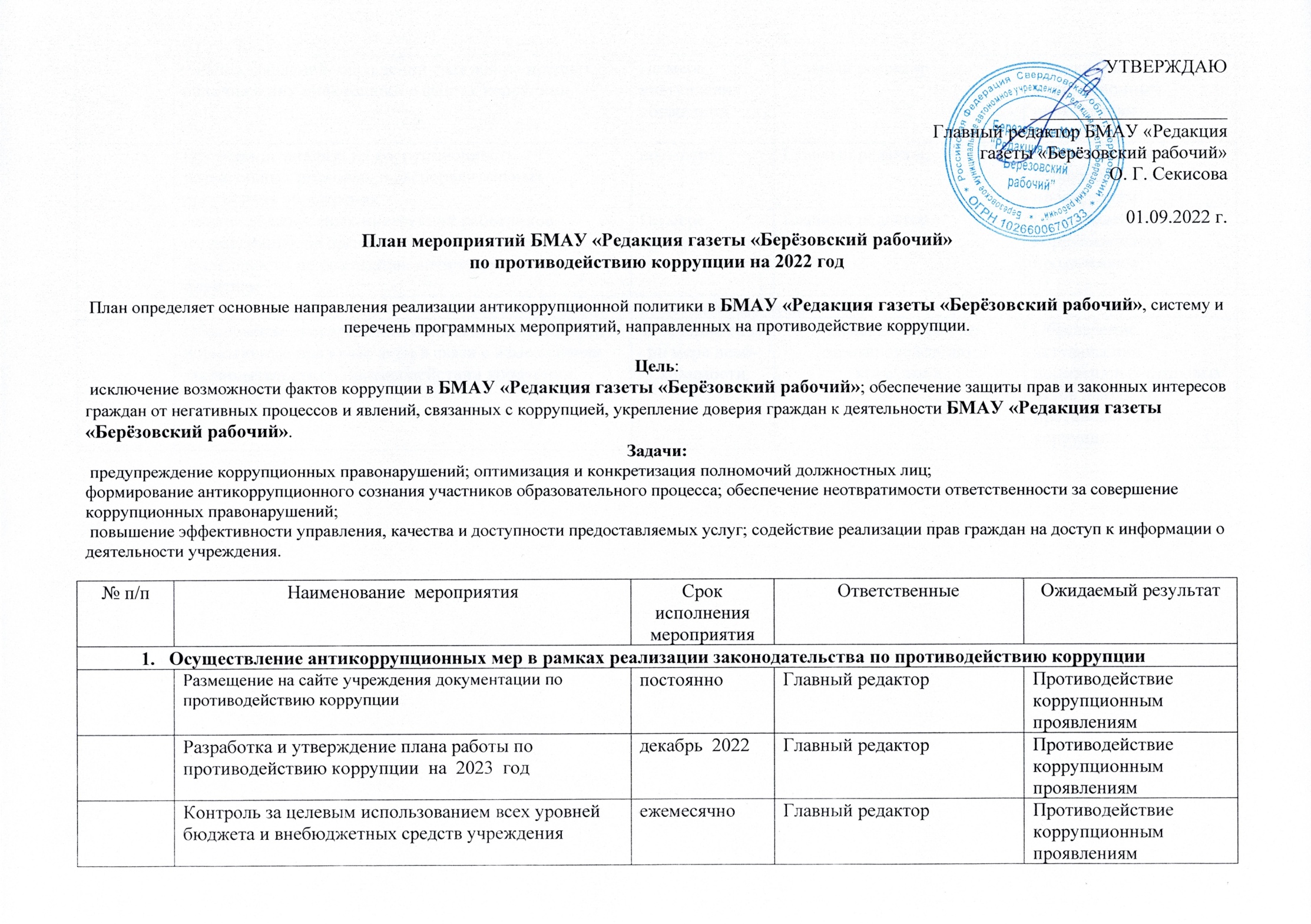 Анализ заявлений, обращений граждан на предмет наличия в них информации о фактах коррупции.  	По мере поступления обращенийГлавный редакторПротиводействие коррупционным проявлениямПроведение анализа на коррупционность нормативных правовых и распорядительных документов учрежденияпостоянноГлавный редакторПротиводействие коррупционным проявлениямАнализ должностных инструкций работников, направленных на организацию обеспечения деятельности по реализации антикоррупционной политикиПо мере необходимостиГлавный редакторПротиводействие коррупционным проявлениям                                                                            2. Иные меры по противодействию коррупции                                                                            2. Иные меры по противодействию коррупции                                                                            2. Иные меры по противодействию коррупции                                                                            2. Иные меры по противодействию коррупции                                                                            2. Иные меры по противодействию коррупцииОбеспечение своевременного внесения изменений в нормативные правовые акты в связи с изменениями законодательства о противодействии коррупции.В течение года по мере необ- ходимости Члены комиссии по противодействию коррупцииОбеспечение актуализации нормативных правовых актов школы о противодействии коррупции